S. Lukrecija Mamić – slika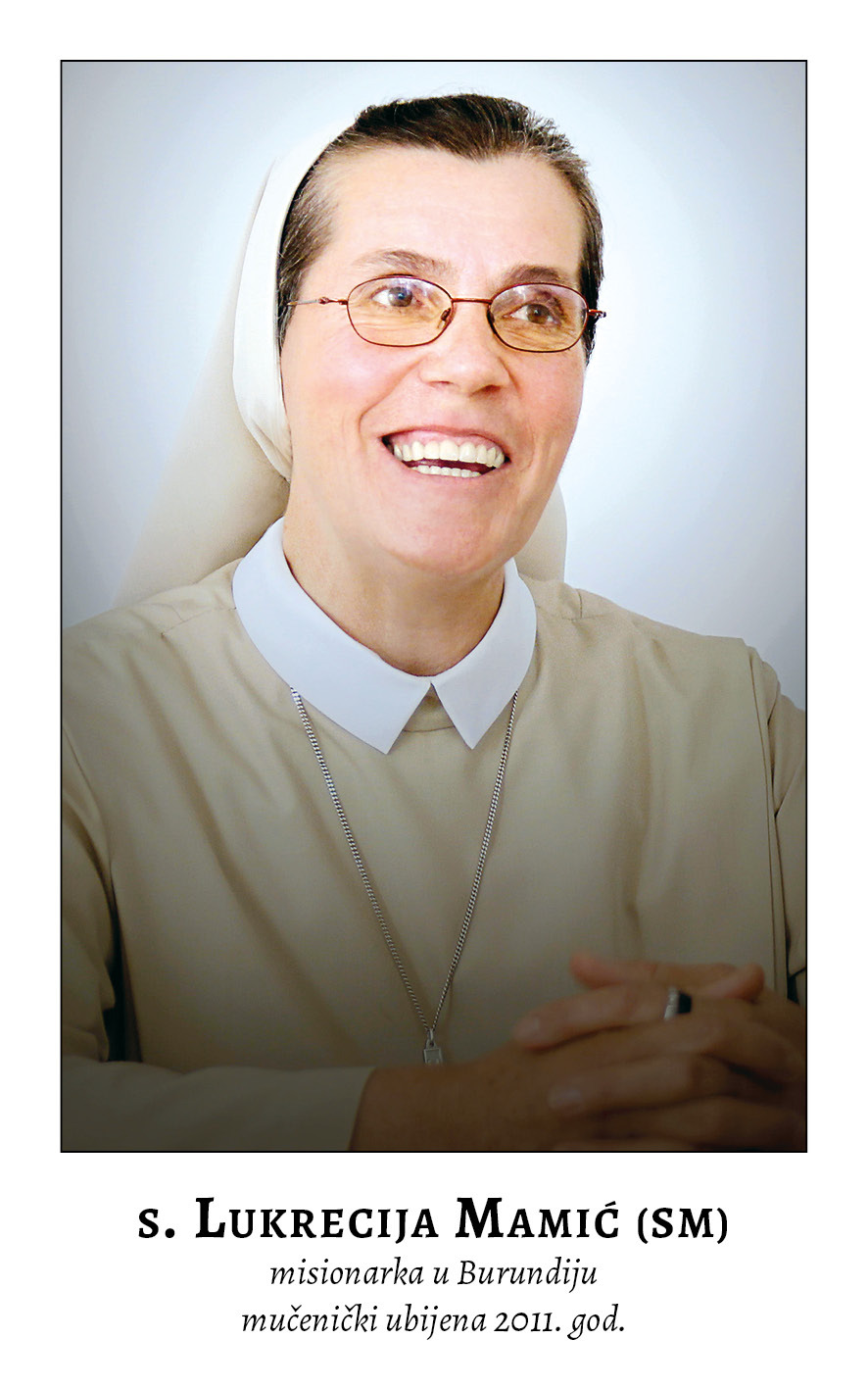 